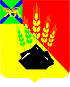 АДМИНИСТРАЦИЯ МИХАЙЛОВСКОГО МУНИЦИПАЛЬНОГО РАЙОНА ПОСТАНОВЛЕНИЕ 
10.04.2020                                              с. Михайловка                                                  № 369-паО внесении изменений и дополнений в административный регламент предоставления муниципальной услуги «Прием заявлений и постановка на учет детей в целях зачисления в муниципальные образовательные учреждения, реализующие основные общеобразовательные программы дошкольного образования» Михайловского муниципального района В соответствии с Федеральным законом от 29 декабря 2012 года № 273-ФЗ «Об образовании в Российской Федерации»,  Федеральным законом от 06 октября 2003 года № 131-ФЗ «Об общих принципах организации местного самоуправления в Российской Федерации», Федеральным законом от 18 июля 2019 года № 184-ФЗ «О внесении изменений в Федеральный закон «О социальной защите инвалидов в Российской Федерации»» и признании утратившим силу пункта 16 части 6 статьи 7 Федерального закона от 27 июля 2010 года № 210-ФЗ «Об организации предоставления государственных и муниципальных услуг», пунктом 2 перечня поручений Президента Российской Федерации от 02 сентября 2019 года № Пр-1755 «Перечень поручений по итогам совещания по вопросам модернизации первичного звена здравоохранения», администрация Михайловского муниципального района ПОСТАНОВЛЯЕТ:1. Внести изменения и дополнения в административный регламент предоставления муниципальной услуги «Прием заявлений и постановка на учет детей в целях зачисления в муниципальные образовательные учреждения, реализующие основные общеобразовательные программы дошкольного образования» Михайловского муниципального района», утвержденный постановлением администрации Михайловского муниципального района от 23 марта 2017 года № 401-па, следующего содержания (далее - административный регламент): 1.1. п.п. 2.1.2  административного регламента дополнить п.п. с) следующего содержания: «с) дети медицинских работников медицинских организаций первичного звена здравоохранения и скорой медицинской помощи».1.2. п. 9.1 раздела 9 административного регламента изложить в новой редакции:«9.1. Исчерпывающий перечень документов, необходимых для предоставления муниципальной услуги, которые заявитель должен представить самостоятельно (документы предъявляются в оригинале):9.1.1. Постановка на учет детей в целях зачисления в муниципальные образовательные учреждения, реализующие основные общеобразовательные программы дошкольного образования, осуществляется на основании следующих документов: а) заявление одного из родителей (законных представителей), согласно Приложению № 3. В заявлении в обязательном порядке должны быть указаны:- данные документа, удостоверяющего личность, адрес места жительства (пребывания), контактный телефон или адрес электронной почты родителя (законного представителя), обратившегося с заявлением о постановке на учет;- фамилия, имя, отчество (при наличии), дата рождения и адрес места жительства (пребывания) ребенка.Дополнительно в заявлении могут быть указаны:- реквизиты свидетельства о рождении ребенка, выданного органом исполнительной власти, органом местного самоуправления, расположенным на территории Приморского края (в случае, если такое свидетельство не представлено заявителем по собственной инициативе);- сведения о наличии права на первоочередное или внеочередное обеспечение ребенка местом в муниципальном образовательном учреждении, реализующем основные общеобразовательные программы дошкольного образования, с указанием категории граждан, имеющих такое право.б)    свидетельство    о    рождении    ребенка,     выданное          органом исполнительной власти, органом местного самоуправления, расположенным за пределами Приморского края (в случае, если регистрация рождения ребенка осуществлялась за пределами Приморского края);в) документ, подтверждающий принадлежность заявителей к категории лиц, имеющих право на первоочередное и внеочередное обеспечение местами в муниципальных образовательных организациях, реализующих основные общеобразовательные программы дошкольного образования:- удостоверение гражданина, подвергшегося воздействию радиации вследствие катастрофы на Чернобыльской АЭС (для граждан, подвергшихся воздействию радиации вследствие катастрофы на Чернобыльской АЭС);- справка с места работы (службы) (для прокуроров, судей, сотрудников Следственного комитета Российской Федерации, сотрудников, имеющих специальные звания и проходящих (проходивших) службу в учреждениях и органах уголовно-исполнительной системы, федеральной противопожарной службы государственной противопожарной службы, органах по контролю за оборотом наркотических средств и психотропных веществ и таможенных органах Российской Федерации);- справка из воинской (войсковой) части (для военнослужащих);- удостоверение сотрудника Министерства внутренних дел Российской Федерации и справка с места работы (для сотрудников полиции);- родителям-инвалидам и родителям, имеющим детей-инвалидов, муниципальная услуга предоставляется на основании сведений об инвалидности, содержащихся в федеральном реестре инвалидов, а в случае отсутствия соответствующих сведений в федеральном реестре инвалидов на основании представленных заявителем документов; - справка с места работы (для медицинских работников медицинских организаций первичного звена здравоохранения и скорой медицинской помощи). 9.1.2. Снятие детей с учета осуществляется на основании письменного отказа одного из родителей (законного представителя) от предоставления муниципальной услуги.9.1.3. При личном обращении заявителя (представителя заявителя) с заявлением  о предоставлении  муниципальной  услуги и (или) за получением результата муниципальной услуги предъявляется документ, удостоверяющий личность соответственно заявителя или представителя заявителя. Данный документ предъявляется заявителем (представителем заявителя) для удостоверения личности заявителя (представителя заявителя) и для сличения данных, содержащихся в заявлении, и возвращается владельцу в день их приема.9.1.4. Родители (законные представители) детей, являющихся иностранными гражданами или лицами без гражданства, дополнительно предъявляют документ, подтверждающий право заявителя на пребывание в Российской Федерации. Иностранные граждане и лица без гражданства все документы представляют на русском языке или вместе с заверенным нотариально переводом на русский язык».1.3. п.п. г) раздела 10 административного регламента изложить в новой редакции:«г) нарушение заявителем (представителем заявителя) требования пункта 9.2. настоящего регламента об обязательном предъявлении документа, удостоверяющего личность».2. Муниципальному казенному учреждению «Управление по организационно-техническому обеспечению деятельности администрации Михайловского муниципального района» (Горшков А.П.) разместить настоящее постановление на официальном сайте администрации Михайловского муниципального района в информационно-коммуникационной сети Интернет. 3. Настоящее постановление вступает в силу с момента его размещения на официальном сайте администрации Михайловского муниципального района. 4. Контроль исполнения настоящего постановления возложить на заместителя главы администрации муниципального района Саломай Е.А.Глава Михайловского муниципального района –Глава администрации района                                                       В.В. Архипов